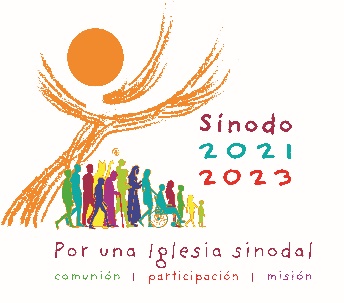 ¡El Papa Francisco quiere tu opinión!¡Comparte tu experiencia y contribuye con la respuesta de la Arquidiócesis de Milwaukee al Sínodo sobre la Sinodalidad del Papa Francisco! ¿Qué te gustaría hacer saber a la Arquidiócesis de Milwaukee y al Papa Francisco?Cuéntanos un poco sobre ti.Tu respuesta: _________________________________________________Dirección de correo electrónico: ___________________________________________El condado del sureste de Wisconsin en el que resides:Condado de Milwaukee Condado de Waukesha Condado de OzaukeeCondado de Sheboygan Condado de Dodge Condado de Walworth Condado de Racine Condado de KenoshaCondado de Fond du Lac Otro: _____________________Edad:Menor de 18 años 18-2223-3031-4041-5051-6061-7071-80Mayor de 81 añosRaza:Asiático Negro o afro-americano Nativo americanoIsleño del pacíficoBlancoOtro: ________________________Origen étnico:Hispano o latinoNo hispano o latinoSexo:MasculinoFemenino¿Eres un católico bautizado? Sí, desde mi infancia Sí, desde adulto Sí, pero ya no me considero católico No¿Cuál es tu religión actual?Católico ProtestantoJudioMusulmánAgnósticoAteoNingunoOtro: ______________________Si te bautizaron en la Iglesia católica y ya no te consideras católico, ¿cómo te describes a ti mismo? I joined another Christian churchMe uní a otra iglesia cristianaMe uní a una religión no cristiana Ya no practico ninguna religión Perdí la costumbreOtro: _______________________________Si corresponde en tu caso, ¿por qué dejaste la fe católica?¿Con qué frecuencia asistes a la Misa católica? A diarioMás de una vez a la semana Semanalmente Una o dos veces al mes Solo para bodas y funerales Solo en la Navidad y Semana Santa Raramente Nunca¿Con cuál comunidad parroquial te identificas más?Cuéntanos un poco sobre tu fe.¿Cómo describirías tu relación con Dios?¿Quién es Jesucristo para ti?¿Cómo encuentras a Jesús en tu vida?¿Cómo podría la Iglesia ayudarte a conocer a Jesús de manera más profunda y ayudarte en tu camino de fe?¿Cómo describirías tu relación con la Iglesia católica?Creo que mi opinión es de importancia para la Iglesia católica/Comparte tus pensamientos e ideas con nosotros.Comparte tus pensamientos e ideas con nosotros.¿Cuáles son dos de los mayores desafíos que enfrentan las personas en el sureste de Wisconsin?1.2.¿Dónde y cómo se vive y predica el Evangelio de manera efectiva en la Arquidiócesis de Milwaukee? ¿En qué momentos es evidente que sabemos caminar juntos? ¿Qué ejemplos puedes dar?En la Arquidiócesis de Milwaukee, ¿cuándo son los momentos y ocasiones en que el Evangelio NO está siendo vivido y predicado de manera efectiva? ¿Cuándo no escuchamos o no caminamos con la gente? ¿Cómo podemos crecer?¿Cómo podría la Iglesia católica caminar mejor contigo y con los demás? ¿Qué pasos nos invita a dar el Espíritu Santo para crecer en nuestro "caminar juntos"?Si pudieras compartir una cosa con el Papa Francisco, ¿qué sería?5Totalmente en desacuerdo4Desacuerdo3N/A2Acuerdo1Totalmente de acuerdo5Totalmente en desacuerdo4Desacuerdo3N/A2Acuerdo1Totalmente de acuerdo